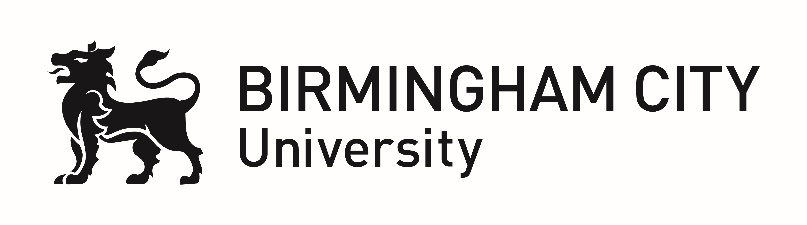 THE SCHOOL OF JEWELLERYWelcome Week Programme 2019KEY : Blue : TBC            Black : Confirmation  Monday 16th SeptemberMonday 16th SeptemberMonday 16th SeptemberTime Details Who / Where9:45Arrival Students 10.00Welcome. All Students in the hall.Introduction to Course Directors. Into course groups.Course teams& Level Up mentors available all day.@ School of Jewellery10:30 – 12.30Course Directors take students to Course Rooms IJB Welcomes you to the Assay OfficeTime for Data Collection, checking pre-enrolment and taking of Photographs etc.Assay Office Fire Exit procedure tbc.Course teams& Level Up mentors available all day.@ Assay Office11.00 - 12.00School Office Staff to be available to hoover up enrolment issuesKaren and Sarah@ School of Jewellery12.30 – 1.30Lunch1.45Welcome by Head of School possible in the Exhibition Hall or Atrium.Stephen @ School of Jewellery2.00Full School Activity e.g. Ice Breaker Exercise TBC – Katy PlannedInvolves ALL staff and AIRS.Katy/All Staff / students@ School of JewelleryTuesday 17th September Tuesday 17th September Tuesday 17th September 10:00 – 11:30IJB Activity Map + PinBean BagKate/Glen / students@ Assay Office11:45 – 12:30 CICT Inductions  in Computer Suite – SOJIJB & DFI & HNDNadia Ali / students@ School of Jewellery12:30 – 1:30Lunch1:30 – onwardsIJB/Gemmology Activity – Treasure HuntKate/Glen/Andrew/MichelleStudents @ Assay OfficeWednesday 18th SeptemberWednesday 18th SeptemberWednesday 18th SeptemberAll DayFresher’s Fair – ParksideStudents @ BCU ParksideThursday 19th SeptemberThursday 19th SeptemberThursday 19th SeptemberInductions Day – SOJ Lecture TheatreInductions Day – SOJ Lecture TheatreInductions Day – SOJ Lecture Theatre9:30 – 11:00Inductions in Lecture Theatre – IJB & DFI & HNDCareers Ruth Smaller Student Services – Collin TaylorStudent  Union -  Michael GaleHealth & Safety Induction  - Paul EvansStudents @ School of Jewellery11.15 – 12.30IJB Activity – Assay OfficeDiscuss London TripSALCrosswordKate/Glen@ Assay Office12:30 – 1:30Lunch1:30 – 4:00IJB Activity – Assay OfficeDialogueKate/Glen@ Assay OfficeFriday 20th SeptemberFriday 20th SeptemberFriday 20th September11:30 – 12:30English Language Support – lecture theatre Bridie LanderStudents @ School of Jewellery 12:30 – 1:30Lunch (12:00 – 2:00 Questions and Answers in the atrium with SSA– Drop in)Students @ School of Jewellery1:30 – 2:30All International Students – Lecture Theatre Visa Regulations, attendance Plagiarism etc…. International Office and All program leaders. – Andrew GourlayStudents @ School of JewelleryMonday 23rd SeptemberMonday 23rd SeptemberMonday 23rd September9:30 – 12:15Library Inductions all morning to all courses	9.30 – 10.00 IJB, HND, DFITBC Susan O’SullivanSt Pauls / Lecture Theatre?12:30 – 1:30Lunch